РЕСПУБЛИКА  КРЫМНИЖНЕГОРСКИЙ  СЕЛЬСКИЙ  СОВЕТР Е Ш Е Н И Е  63-й сессии 1-го созыва «19» июня  2019 г.                                        №  366                                           пгт. НижнегорскийО рассмотрении протеста прокурора	Рассмотрев протест прокурора Нижнегорского района на решение Нижнегорского сельского совета от 30.10.2015 года № 151 «Об утверждении Положения об организации учета муниципального имущества и порядке ведения Реестра муниципального имущества и порядке ведения Реестра муниципального имущества Нижнегорского сельского поселения Нижнегорского района Республики Крым», руководствуясь Федеральным законом от 06.10.2003 года № 131-ФЗ «Об общих принципах организации местного самоуправления в Российской Федерации», Нижнегорский сельский советРЕШИЛ:Решение Нижнегорского сельского совета от 30.10.2015 года № 151 «Об утверждении Положения об организации учета муниципального имущества и порядке ведения Реестра муниципального имущества  Нижнегорского сельского поселения Нижнегорского района Республики Крым считать утратившим силу.Настоящее решение обнародовать на информационных стендах Нижнегорского сельского поселения.Председатель Нижнегорского сельского совета                                                 А.А. Конохов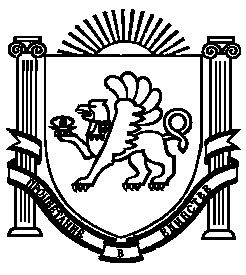 